COLONEL Dr. JEPPIAAR 3rd NATIONAL WOMEN MOOT COURT COMPETITION – 2020							                                                    Dated :04.03.2020ToThe Principal/HoD/Dean/DirectorSir/Madam,			Sub: AGLC –THIRD National Women Moot Court Competition, 2020 			         in memory of  Colonel Dr. Jeppiaar – Invitation to participate – Reg.	~ ~ ~	Greetings from Dr. Ambedkar Govt. Law College.  We are happy to announce that Third National Women Moot Court Competition in memory of Colonel Dr. Jeppiaar, Founder of Sathyabama Deemed University and many other chain of Educational Institution in Tamil Nadu, is to be conducted by our institution from 3rd to 5th April 2020.  In this connection we request your goodself to depute a team from your Institution / Department / University to participate in the competition.  The Rules governing Competition, Moot propositions, Registration Form and Travel Plan are enclosed herewith.	Filled in scanned copy of Registration Form along with Demand Draft shall be sent by email to the email ID: aglcwomenmoot2020@gmail.com  on or before 18th March, 2020.  Accommodation, local conveyance and catering for participants will be provided as specified in the rules enclosed.	We solicit enthusiastic participation of your institution in this competition.Best Regards.                                                                                                                                                 Sd/-                             	         (Dr. S. SRINIVASAN)                                                                                                                                           PRINCIPAL                                                                                                  Contact No: 9443210842Dr. AMBEDKAR GOVT. LAW COLLEGE, PUDUCHERRY COLONEL Dr. JEPPIAAR 3rd  NATIONAL WOMEN MOOT COURT COMPETITION – 2020REGISTRATION FORM(Only Women Students) Name of the Institution	:Address			:E-mail I.D.			:Faculty - in-charge		:Contact No.			:E mail ID			:1.	Name of the Speaker – I		: 	Course of study & class		:			Contact No.			:	Email I.D.			:2.	Name of the Speaker – II	:	Course of study & class		:						Contact No.			:	Email I.D.3.	Name of the Researcher		:	Course of Study & Class	:							Contact No.			:	Email I.D.Details of Registration			Amount				:Name of the issuing Bank & Branch	:D.D. No.&  Date			:	This is to certify that the above mentioned participants are bonafide students of this Institution who will participate in the Moot Court Competition organised by your Institution and would strictly comply with the rules of the competition.Signature of the Head of the Institution    :Office Seal				  : Dr. AMBEDKAR GOVT. LAW COLLEGE, PUDUCHERRY COLONEL Dr. JEPPIAAR 3rd  NATIONAL WOMEN MOOT COURT COMPETITION – 2020 Rules and Regulation governing the competition:•	Date and Venue:3rd to 5th April, 2020Dr. Ambedkar Govt. Law College,Mathur Road,Kalapet, Puducherry-605014.E - mail ID: aglcwomenmoot2020@gmail.com•	Eligibility:Participation is restricted to bonafide women undergraduate students of 5 years / 3 years  LL.B. programme of any University/College/Institution (approved by the Bar Council of India) .•	Language:The official language for the Moot Court is English•	Dress Code:Black pant, white shirt with Black over coat/white churidar suits with  black coat/ white sari with white blouse 	and black over coat.•	Team Composition:Each institution participating in the competition shall send a team consisting of two women Speakers and one woman Researcher. In any case, the team shall not consist of more than 3 participants. Their travelling expenses shall be borne by the respective participating Institution.Each team will have a team code and each participant will be given an individual code. Team shall not disclose their identity or that of their institution or city etc. Such disclosures will invite penalties including disqualification. The decision of the Moot Committee in this regard shall be final.•	Registration: 	1. Each team that the Institution which desires to participate in the competition shall confirm their participation at the latest by 18th March, 2019 by E-mail to aglcwomenmoot2020@gmail.com.  The participating team must submit their hard copy of Registration Form along with DD and travel plan on or before 24th March, 2019.  The Registration Form should be sent by registered post/ speed post to The Principal, Dr. Ambedkar Govt. Law College, Mathur Road, Kalapet, Puducherry – 605 014.	2. No change of participants shall be entertained thereafter except at the sole discretion of the Moot Committee.  Registration fee of Rs.2,500/- (Rupees two thousand five hundred only) per team for participation is payable by way of DD drawn in favor of The Principal, Dr. Ambedkar Govt. Law College, Puducherry; Payable at Puducherry.• Competition Rounds: 1. The Competition shall consist of Preliminary Rounds, Quarter-final Rounds, Semi-final Rounds and Final       Round. The top 8 teams from the preliminary rounds shall qualify to participate in the Quarter Finals. Winners of the Quarter-Finals will proceed to Semi- Finals. Winners in the Semi-finals will qualify for the Final Round.  For the said purpose, fixture of team will be decided by draw of lots prior to the commencement of the competition i.e. on 3rd March, 2020 at Dr. Ambedkar Government Law College, Puducherry.Preliminary Rounds: 3. In the Preliminary Round, each team shall argue for both the sides (the petitioner and respondent) in  Two  Separate Rounds. 4. During the preliminary round, each team will be allowed 20 minutes to argue. The division of time between  the two speakers is left to the discretion of the team.  In addition to the 20 minutes time allotted for arguments, 2 minutes will be provided for Rebuttals and 2 minutes will also be provided to the opposite team for Sur-Rebuttal. 5. Top 8 teams will be decided on the basis of the aggregate prelims scores (based exclusively on oral scores only) and will be selected for the quarter final rounds.  Quarter – Final Rounds:  7. During the Quarter - Final rounds, the team will be required to argue either on behalf of the Petitioner or the  Respondents. The teams to argue on a particular side will be decided by a draw of lots prior to the  commencement of the Quarter final rounds. 8. In the Quarter- Final Rounds, each team will be allowed 25 minutes to argue. The division of time between  the two speakers is left to the discretion of the team. In addition to the 25 minutes time allotted for arguments,  2 minutes will be provided for Rebuttals and 2 minutes will also be provided to the opposite team for Sur Rebuttal. 9. The Quarter-final round will be a knockout round with a win (based exclusively on oral scores only) enabling  a team to get into the Semi-finals. Semi-Final Rounds: 10. During the Semi- Final rounds, the team will be required to argue either on behalf of the Petitioner or the  Respondents. The teams to argue on a particular side will be decided by a draw of lots prior to the  commencement of the Semi -Final rounds. 11. In the Semi-Final Rounds, each team will be allowed 30 minutes to argue. The division of time between the  two speakers is left to the discretion of the team. In addition to the 30 minutes time allotted for arguments, 2  minutes will be provided for Rebuttals and 2 minutes will also be given to the opposite team for Sur-Rebuttal. 12. The Semi-Final round will be a knockout round with a win (based exclusively on oral scores only) enabling a  team to get into the Finals. Final Round: 13. During the Final round, the team will be required to argue either on behalf of the Petitioner or the  Respondents. The teams to argue on a particular side will be decided by a draw of lots prior to the  commencement of the Final Round. 14. In the Final Round, each team will be allowed 45 minutes to argue. The division of time between the two  speakers is left to the discretion of the team. In addition to the 45 minutes time allotted for arguments, 2 minutes will be provided for Rebuttals and 2 minutes will also be provided to the opposite team for Sur-Rebuttal.15. The winner of the Final Round (based exclusively on oral scores only) will be declared as the winner of this Moot Court Competition.   Memorials/ Written submissions: 1. All the teams are required to submit Memorials/Written submissions for both the petitioner and the  respondent. 2. Each team shall submit 8 (Eight) hard copies of memorials, each for the Appellant and Respondent. Names of  the participants or their institution or any kind of identification mark should not appear on any part of the  Memorials. 3. Eight  copies of the memorials shall be submitted during the desk registration at 2.30 pm on 3rd April, 2020 at  Dr. Ambedkar Government Law College, Puducherry. A covering letter must be enclosed with the memorial (Hard Copy) specifying the name of the Institution/College/University of the participating team. 4. Participants are advised to carry extra copies of their Memorials for their own use. The copies submitted to  the organiser would be for the use of evaluation of memorial and for the use of judges of the competitions and  will not be returned to the participants. 5. After the completion of the competition, the organisers shall reserve the right to use the memorials submitted  by the participating teams, as they may deem appropriate. 6. i) The memorials should not exceed 25 typed pages (excluding front and back cover pages)   ii) The font and size of the text of all part of the memorial must be in New Times Roman and 12 point.   Footnotes must be in font size of 10.  iii) The memorial must contain the following  Cover Page for Petitioner   -    Blue Colour.      Cover Page for Respondent  -     Red ColourBinding specification       -    Spiral binding only. The top right corner of the cover page of the memorials must contain the respective team code, which be assigned to the team after the completion of the registration process. Outline of the Memorials: a. Table of Contents b. Table of Authorities  c. Statement of Jurisdiction d. Statement of Facts e. Statement of Issues  f. Summary of Arguments g. Written Pleading h. Prayer • Evaluation: a) Each side Memorial will be evaluated for 10 marks   and the Team memorial marks will be the  total of both the sides (20 marks). This shall be the sole criteria for ascertaining the best memorial award. b) Memorials will be adjudged by a special panel of Judges selected by the Moot Committee.  Note: Memorials scores will not be added to the oral score in any round. There will be exchange of memorials.c) The following will be the Evaluating Criteria and the marks will be allocated to each category as under. 1. Knowledge of Facts 			-		10 Marks 			 2. Factual Analysis			- 		15 Marks    			 3. Knowledge of Law 			- 		15 Marks    			 4. Use of Authorities and Citations	- 		15 Marks    			 5. Skill of Advocacy			-  		15 Marks    			 6. Language& Style			-		10 Marks    			 7. Clarity, Brevity and Ingenuity		- 		10 Marks    			 8. Court Manners			-		10 Marks    _____________________________________________________TOTAL    				 - 		100 Marks   	The Best student Advocate and the Second Best student Advocate would be chosen on the basis of score allocated for skill of advocacy in preliminary rounds only.• Cash Awards and Prizes:  Awards and cash prizes for the Moot Court Competition are as follows: I. Winners of the Moot Court Competition will be awarded a Trophy and cash Prize of Rs.50, 000/- II. The Runners up team will be awarded a Trophy and cash Prize of Rs.25,000/- III. The Best Student Advocate will be awarded a Trophy and Cash Prize of Rs. 10,000/-. IV. The Second Best Student Advocate will be awarded with a Trophy and  Cash Prize of Rs.5,000/- V. The Best Memorial will be awarded with a cash Prize of Rs.10,000/- and Certificate of Merit.Note: All the above Prize will be followed by the Certificate of Merit and each participant in the Moot Court Competition will be awarded a Certificate of Participation.•	Scouting:Teams will not be allowed to observe the oral argument of other teams. Scouting is strictly prohibited. Scouting by the team will result in disqualification.The researcher may sit with speakers of her team at the time of oral arguments, but shall not attend the court session of any other team.Further, the participants are strictly prohibited from contacting the framer of the moot proposition. Any attempt to do so will result in an immediate disqualification of the entire team.•	Hospitality:Accommodation will be provided to the embers of the team, restricted upto 3 only, from from 3rd April (Friday) 12.00 noon to 6th April (Monday) 12.00 noon.Food will be provided to the aforesaid members of the team, restricted up to three only, from the evening of 3rd April 2020 (Friday) to 5th April 2020 (Sunday) Lunch. 2.	Local Conveyance (transport between the Guest house and the competition venue) to the participating teams will be provided by the Organizers.	The Teams are required to report on 3rd April, 2020 at 3.00 pm  at Dr. Ambedkar Government Law College, Puducherry for the Briefing Session and Desk Registration during which Fixtures will be made (by lot). Participating team must submit their memorials (8 sets) at the time of registration.IMPORTANT DATESFor more details Contact:Faculty Coordinators	Ms. Sri Lalitha Tripoura Sundari, Assistant Professor (Mobile- 7598230540)Mr. Rupam Lal Howlader, Assistant Professor (Mobile - 9432128855)	Dr. Shashi Prabha Joshi, Assistant Professor (Mobile – 7505238746)Mrs. B. Sujatha (Mobile-7708849575)Dr. AMBEDKAR GOVT. LAW COLLEGE, PUDUCHERRY COLONEL Dr. JEPPIAAR 3rd NATIONAL WOMEN MOOT COURT COMPETITION – 2020TRAVEL PLAN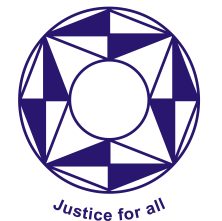 GOVERNMENT OF PUDUCHERRYDr. AMBEDKAR GOVERNMENT LAW COLLEGEKALAPETPUDUCHERRY – 605 014.Ph: 0413 – 2656550www.aglc1972.edu.inaglcwomenmoot2020@gmail.com***EventDate1.Last Date of Provisional Registration, by email.18th March, 20202.Last Date for the Receipt of  Hard Copy of Registration form and  Registration Fee24th March, 20203.Desk Registration and submission of memorials (8 Hard Copy)3rd April 20203.00 p.m.4.Preliminary Rounds4th April 20209.30 a.m. onwards5.Quarter Final Rounds4th April 20205.00 p.m.6.Semi Final Rounds5th April 202010.00 a.m.7.Final Round5th April 2020p.m.1.Name of the Institution/College/University2.Mode of TransportAir/Train/Bus/Car3.Date and Time of Arrival in Puducherry4.Date and Time of Departure from Puducherry